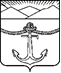 СОБРАНИЕмуниципального образования«Холмский городской округ»РЕШЕНИЕот 27.10.2017 г.  № 50/5-524О внесении изменений и дополнений в Устав муниципального образования «Холмский городской округ»	В соответствии со статьей 3 Федерального закона от 03.11.2015 г. № 303 – ФЗ       «О внесении изменений в отдельные законодательные акты Российской Федерации», ст.ст. 103, 158 Бюджетного Кодекса, ст. 5 Федерального закона от 07.02.2011 № 6 – ФЗ «Об общих принципах организации и  деятельности контрольно – счетных органов субъектов Российской Федерации и муниципальных образований», Федеральным законом от 06.10.2003 г. № 131 – ФЗ «Об общих принципах организации местного самоуправления в Российской Федерации», Законом Сахалинской области от 25.01.2017 г. № 1 – ЗО «О внесении изменений в Закон Сахалинской области «О порядке формирования представительных органов муниципальных районов, а также о порядке избрания  и полномочиях глав муниципальных образований в Сахалинской области», руководствуясь п. 1 ч. 1 ст. 30 Устава муниципального образования «Холмский городской округ», Собрание муниципального образования «Холмский  городской округ» РЕШИЛО:1. Внести в Устав муниципального образования «Холмский городской округ» следующие изменения и дополнения:1) пункт 15 части 1 статьи 10 изложить в следующей редакции:«15) организация предоставления общедоступного и бесплатного дошкольного, начального общего, основного общего, среднего общего образования по основным общеобразовательным программам в муниципальных образовательных организациях (за исключением полномочий по финансовому обеспечению реализации основных общеобразовательных программ в соответствии с федеральными государственными образовательными стандартами), организация предоставления дополнительного образования детей в муниципальных образовательных организациях (за исключением дополнительного образования детей, финансовое обеспечение которого осуществляется органами государственной власти субъекта Российской Федерации), создание условий для осуществления присмотра и ухода за детьми, содержания детей в муниципальных образовательных организациях, а также осуществление в пределах своих полномочий мероприятий по обеспечению организации отдыха детей в каникулярное время, включая мероприятия по обеспечению безопасности их жизни и здоровья;»;2) часть 1 статьи 10 дополнить пунктом 4.1. следующего содержания: «4.1) осуществление в ценовых зонах теплоснабжения муниципального контроля за выполнением единой теплоснабжающей организацией мероприятий по строительству, реконструкции и (или) модернизации объектов теплоснабжения, необходимых для развития, повышения надежности и энергетической эффективности системы теплоснабжения и определенных для нее в схеме теплоснабжения в пределах полномочий, установленных Федеральным законом "О теплоснабжении";3) часть 1 статьи 13 дополнить пунктом 15 следующего содержания: «15) оказание содействия развитию физической культуры и спорта инвалидов, лиц с ограниченными возможностями здоровья, адаптивной физической культуры и адаптивного спорта.»;4) часть 2 статьи 14 изложить в следующей редакции: «Органы местного самоуправления могут наделяться отдельными государственными полномочиями на неограниченный срок либо, если данные полномочия имеют определенный срок, на срок действия этих полномочий.»;5) часть 3 статьи 14 изложить в следующей редакции: «Полномочия по осуществлению отдельных государственных полномочий, переданных органам местного самоуправления Холмского городского округа, возлагаются на администрацию Холмского городского округа.»;6) часть 5 статьи 14 изложить в следующей редакции: «Органы местного самоуправления несут ответственность за осуществление отдельных государственных полномочий в порядке, установленном соответствующими федеральными законами и законами Сахалинской области, в пределах выделенных Холмскому городскому округу на эти цели материальных ресурсов и финансовых средств.»;7) статью 17 изложить в следующей редакции:«1. Полномочия главы муниципального образования прекращаются досрочно в случае:1) смерти;2) отставки по собственному желанию;3) удаления в отставку в соответствии со статьей 74.1 Федерального закона от 06 октября 2003 года № 131 – ФЗ «Об общих принципах организации местного самоуправления в Российской Федерации;»;4) отрешения от должности в соответствии со статьей 74 Федерального закона от 06 октября 2003 года № 131 – ФЗ «Об общих принципах организации местного самоуправления в Российской Федерации;»;5) признания судом недееспособным или ограниченно дееспособным;6) признания судом безвестно отсутствующим или объявления умершим;7) вступления в отношении его в законную силу обвинительного приговора суда;8) выезда за пределы Российской Федерации на постоянное место жительства;9) прекращения гражданства Российской Федерации, прекращения гражданства иностранного государства - участника международного договора Российской Федерации, в соответствии с которым иностранный гражданин имеет право быть избранным в органы местного самоуправления, приобретения им гражданства иностранного государства либо получения им вида на жительство или иного документа, подтверждающего право на постоянное проживание гражданина Российской Федерации на территории иностранного государства, не являющегося участником международного договора Российской Федерации, в соответствии с которым гражданин Российской Федерации, имеющий гражданство иностранного государства, имеет право быть избранным в органы местного самоуправления;10) отзыва избирателями;11) установленной в судебном порядке стойкой неспособности по состоянию здоровья осуществлять полномочия главы муниципального образования;12) преобразования муниципального образования, осуществляемого в соответствии с частями 3, 3.2, 4 - 6, 6.1, 6.2, 7, 7.1 статьи 13 Федерального закона от 06 октября 2003 года № 131 – ФЗ «Об общих принципах организации местного самоуправления в Российской Федерации», а также в случае упразднения муниципального образования;13) увеличения численности избирателей муниципального образования более чем на 25 процентов, произошедшего вследствие изменения границ муниципального образования или объединения поселения с городским округом.1.1 Полномочия главы Холмского городского округа прекращаются досрочно также в связи с утратой доверия Президента Российской Федерации в случае: несоблюдения главой Холмского городского округа, их супругами и несовершеннолетними детьми запрета, установленного Федеральным законом «О запрете отдельным категориям лиц открывать и иметь счета (вклады), хранить наличные денежные средства и ценности в иностранных банках, расположенных за пределами территории Российской Федерации, владеть и (или) пользоваться иностранными финансовыми инструментами».1.2. В случае, если избранный Собранием Холмского городского округа глава Холмского городского округа, полномочия которого прекращены досрочно на основании решения Собрания Холмского городского округа об удалении его в отставку, обжалует в судебном порядке указанное решение, Собрание Холмского городского округа не вправе принимать решение об избрании главы Холмского городского округа до вступления решения суда в законную силу.2. Глава Холмского городского округа направляет заявление о сложении своих полномочий в Собрание Холмского городского округа.Заявление главы Холмского городского округа об отставке является основанием для принятия Собранием Холмского городского округа решений об отставке главы Холмского городского округа и об избрании нового главы Холмского городского округа из числа кандидатов, представленных конкурсной комиссией по результатам конкурса.Решение об избрании нового главы Холмского городского округа из числа кандидатов, представленных конкурсной комиссией по результатам конкурса должно быть принято не позднее одного месяца со дня поступления в Собрание Холмского городского округа заявления главы Холмского городского округа об отставке.В случае досрочного прекращения полномочий главы Холмского городского округа избрание главы из числа кандидатов, представленных конкурсной комиссией по результатам конкурса, осуществляется не позднее чем через шесть месяцев со дня такого прекращения полномочий.При этом если до истечения срока полномочий Собрания осталось менее шести месяцев, избрание главы Холмского городского округа  из числа кандидатов, представленных конкурсной комиссией, осуществляется по результатам конкурса,- в течение трех месяцев со дня избрания Собрания Холмского городского округа в правомочном составе.3. В случае досрочного прекращения полномочий главы Холмского городского округа либо применения к нему по решению суда мер процессуального принуждения в виде заключения под стражу или временного отстранения от должности его полномочия временно исполняет должностное лицо местного самоуправления, определяемое в соответствии со статьей 41.1. Устава.»8) часть 5 статьи 20 изложить в следующей редакции: «Территориальное общественное самоуправление считается учрежденным с момента регистрации устава территориального общественного самоуправления председателем Собрания Холмского городского округа». Датой регистрации Устава ТОС является дата внесения сведений в Единый реестр»;9) в части 1 статьи 21 слова: «главой администрации Холмского городского округа» - исключить;10) часть 2 статьи 21 изложить в следующей редакции: «Публичные слушания проводятся по инициативе населения, Собрания Холмского городского округа или главы Холмского городского округа. Публичные слушания, проводимые по инициативе населения или Собрания Холмского городского округа, назначаются Собранием Холмского городского округа, а по инициативе главы Холмского городского округа – главой Холмского городского округа»;11) пункт 1 части 3 статьи 21 изложить в следующей редакции: «1) проект Устава Холмского городского округа, а также проект муниципального нормативного правового акта о внесении изменений и дополнений в данный Устав, кроме случаев, когда в Устав вносятся изменения в форме точного воспроизведения положений Конституции Российской Федерации, федеральных законов, конституции (устава) или законов субъекта Российской Федерации в целях приведения данного Устава в соответствие с этими нормативными правовыми актами»;12) часть 3 статьи 22 изложить в следующей редакции: «Собрание граждан проводится по инициативе населения, Собрания Холмского городского округа, главы Холмского городского округа, а также в случаях, предусмотренных Уставом территориального общественного самоуправления»;13) часть 4 статьи 22 изложить в следующей редакции: «Собрание граждан, проводимое по инициативе Собрания Холмского городского округа или главы Холмского городского округа назначается соответственно Собранием Холмского городского округа или главой Холмского городского округа»;14) в пункте 1 части 3 статьи 23 слова: «главы администрации Холмского городского округа» - исключить;15) в части 1 статьи 24 слова: «главы администрации Холмского городского округа» - исключить;16) часть 3 статьи 28 изложить в следующей редакции: «3. Должностными лицами органов местного самоуправления в Холмском городском округе являются:1) в Собрании Холмского городского округа – председатель Собрания Холмского городского округа и заместитель председателя Собрания Холмского городского округа;2) глава муниципального образования «Холмский городской округ» (глава Холмского городского округа);3) в администрации Холмского городского округа – первый заместитель главы Холмского городского округа (назначаемый по согласованию с Собранием Холмского городского округа), заместители главы Холмского городского округа, управляющий делами администрации Холмского городского округа, руководители, заместители руководителей территориальных и функциональных (отраслевых) органов администрации Холмского городского округа, руководители структурных подразделений администрации Холмского городского округа;4) в контрольно – счетной палате Холмского городского округа – председатель  контрольно – счетной палаты Холмского городского округа, аудиторы, главные инспекторы, инспекторы контрольно-счетной палаты Холмского городского округа»;17) часть 4 статьи 28 изложить в следующей редакции: «4. Полномочия выборных и иных органов местного самоуправления Холмского городского округа, должностных лиц местного самоуправления определяются настоящим Уставом, положениями о территориальных и функциональных (отраслевых) органов администрации Холмского городского округа, структурных подразделений администрации Холмского городского округа, утверждаемыми решениями Собрания Холмского городского округа.»;18) в пункте 10 части 1 статьи 30 слова: «мэра Холмского городского округа» заменить на слова: «главы Холмского городского округа»;19) в части 4 статьи 30 слова: «главы администрации Холмского городского округа» заменить на слова: «главы Холмского городского округа»20) из части 6 статьи 32 слова: «главой администрации Холмского городского округа» исключить;   21) часть 12 статьи 32 изложить в следующей редакции: «12. Муниципальные нормативные правовые акты, затрагивающие права, свободы и обязанности человека и гражданина, устанавливающие правовой статус организаций, учредителем которых выступает муниципальное образование «Холмский городской округ», а также соглашения, заключаемые между органами местного самоуправления, вступают в силу после их официального опубликования (обнародования).»;22) пункт 2 части 7 статьи 36 изложить в следующей редакции: «заниматься предпринимательской деятельностью лично или через доверенных лиц, участвовать в управлении коммерческой организацией или в управлении некоммерческой организацией (за исключением участия в управлении совета муниципальных образований Сахалинской области, иных объединений муниципальных образований, политической партией, участия в съезде (конференции) или общем собрании иной общественной организации, жилищного, жилищно-строительного, гаражного кооперативов, садоводческого, огороднического, дачного потребительских кооперативов, товарищества собственников недвижимости), кроме случаев, предусмотренных федеральными законами, и случаев, если участие в управлении организацией осуществляется в соответствии с законодательством Российской Федерации от имени органа местного самоуправления;»;23) статью 36 дополнить:частью 7.1. следующего содержания: «Проверка достоверности и полноты сведений о доходах, расходах, об имуществе и обязательствах имущественного характера, представляемых в соответствии с законодательством Российской Федерации о противодействии коррупции депутатом  проводится по решению Губернатора Сахалинской области в порядке, установленном законом субъекта Сахалинской области.»;частью 7.2. следующего содержания: «При выявлении в результате проверки, проведенной в соответствии с частью 7.1. настоящей статьи, фактов несоблюдения ограничений, запретов, неисполнения обязанностей, которые установлены Федеральным законом от 25 декабря 2008 года № 273-ФЗ «О противодействии коррупции», Федеральным законом от 3 декабря 2012 года № 230-ФЗ «О контроле за соответствием расходов лиц, замещающих государственные должности, и иных лиц их доходам», Федеральным законом от 7 мая 2013 года № 79-ФЗ "О запрете отдельным категориям лиц открывать и иметь счета (вклады), хранить наличные денежные средства и ценности в иностранных банках, расположенных за пределами территории Российской Федерации, владеть и (или) пользоваться иностранными финансовыми инструментами", Губернатор Сахалинской области обращается с заявлением о досрочном прекращении полномочий депутата в орган местного самоуправления, уполномоченный принимать соответствующее решение, или в суд.»;частью 7.3. следующего содержания: «Сведения о доходах, расходах, об имуществе и обязательствах имущественного характера, представленные лицами, замещающими муниципальные должности, размещаются на официальных сайтах органов местного самоуправления в информационно-телекоммуникационной сети «Интернет» и (или) предоставляются для опубликования средствам массовой информации в порядке, определяемом муниципальными правовыми актами.»;24) часть 9 статьи 36 дополнить пунктами 1,2,3 следующего содержания:«1) Встречи депутата с избирателями проводятся в помещениях, специально отведенных местах, а также на внутридворовых территориях при условии, что их проведение не повлечет за собой нарушение функционирования объектов жизнеобеспечения, транспортной или социальной инфраструктуры, связи, создание помех движению пешеходов и (или) транспортных средств либо доступу граждан к жилым помещениям или объектам транспортной или социальной инфраструктуры. Уведомление органов местного самоуправления о таких встречах не требуется. При этом депутат вправе предварительно проинформировать органы местного самоуправления о дате и времени их проведения.2) Встречи депутата с избирателями в форме публичного мероприятия проводятся в соответствии с законодательством Российской Федерации о собраниях, митингах, демонстрациях, шествиях и пикетированиях.3) Воспрепятствование организации или проведению встреч депутата с избирателями в форме публичного мероприятия, определяемого законодательством Российской Федерации о собраниях, митингах, демонстрациях, шествиях и пикетированиях, влечет за собой административную ответственность в соответствии с законодательством Российской Федерации.».25) дополнить статьей 36.1. следующего содержания: «Полномочия председателя Собрания Холмского городского округа.Председатель Собрания Холмского городского округа осуществляет следующие полномочия:1) издает в пределах своих полномочий, установленных настоящим Уставом и решением Собрания городского округа, постановления и распоряжения по вопросам организации деятельности Собрания Холмского городского округа;2) созывает заседания Собрания Холмского городского округа, в том числе внеочередные, доводит до сведения депутатов Собрания Холмского городского округа время и место их проведения, а также проект повестки дня заседания;3) оказывает содействие депутатам Собрания Холмского городского округа в осуществлении ими своих полномочий, организует обеспечение их необходимой информацией;4) координирует деятельность постоянных комиссий Собрания Холмского городского округа;5) осуществляет руководство работой аппарата Собрания Холмского городского округа;6) в соответствии с Трудовым законодательством назначает на должность и освобождает от должности лиц, замещающих должности муниципальной службы в аппарате Собрания Холмского городского округа, применяет к ним меры поощрения и дисциплинарного взыскания;7) открывает и закрывает расчетные счета Собрания Холмского городского округа в банках и иных кредитных учреждениях;8) принимает меры по обеспечению гласности и учету общественного мнения в работе Собрания Холмского городского округа;9) подписывает протоколы заседаний и другие документы Собрания Холмского городского округа;10) организует прием граждан, рассмотрение их обращений, заявлений и жалоб;11) является распорядителем бюджетных средств по расходам, предусмотренным в местном бюджете на обеспечение деятельности Собрания Холмского городского округа и депутатов;12) срок полномочий председателя Собрания Холмского городского округа устанавливается Уставом Холмского городского округа в соответствии с законом субъекта Российской Федерации и не может быть менее двух и более пяти лет.13) полномочия председателя Собрания Холмского городского округа начинаются со дня его избрания и прекращаются со дня начала работы Собрания Холмского городского округа нового созыва.»;26) статью 37 дополнить частью 5 следующего содержания: «В случае обращения Губернатора Сахалинской области с заявлением о досрочном прекращении полномочий депутата днем появления основания для досрочного прекращения полномочий является день поступления в Собрание Холмского городского округа данного заявления;27) статью 40 изложить в следующей редакции: «Статья 40. Глава муниципального образования «Холмский городской округ»1. Глава Холмского городского округа является высшим должностным лицом Холмского городского округа, наделяется настоящим уставом собственными полномочиями по решению вопросов местного значения.2. Глава Холмского городского округа избирается Собранием Холмского городского округа из числа кандидатов, представленных конкурсной комиссией по результатам конкурса и возглавляет местную администрацию сроком на 5 лет.3. Глава Холмского городского округа исполняет свои обязанности на постоянной основе.4. Глава Холмского городского округа подконтролен и подотчетен населению и Собранию Холмского городского округа.5. Глава Холмского городского округа представляет Собранию Холмского городского округа ежегодные отчеты о результатах своей деятельности, в том числе о решении вопросов, поставленных Собранием Холмского городского округа.На главу Холмского городского округа распространяются социальные гарантии и ограничения, установленные федеральным законодательством, законодательством Сахалинской области, настоящим уставом, правовыми актами Собрания Холмского городского округа.»;28) статью 40.1 изложить в следующей редакции: «Статья 40.1. Полномочия главы Холмского городского округаГлава Холмского городского округа осуществляет следующие полномочия:1) представляет городской округ в отношениях с органами местного самоуправления других муниципальных образований, органами государственной власти, гражданами и организациями;2) подписывает и обнародует в порядке, установленном уставом муниципального образования, нормативные правовые акты, принятые Собранием Холмского городского округа;3) издает в пределах своих полномочий правовые акты;4) вправе требовать созыва внеочередного заседания Собрания Холмского городского округа;5) обеспечивает осуществление органами местного самоуправления полномочий по решению вопросов местного значения и отдельных государственных полномочий, переданных органам местного самоуправления федеральными законами и законами Сахалинской области;6) предъявляет в суд иски о признании недействительными актов органов государственной власти, должностных лиц органов государственной власти, органов и должностных лиц местного самоуправления, а также иных актов, нарушающих права местного самоуправления;7) организует прием граждан, рассмотрение их обращений, заявлений и жалоб;8) организует контроль за выполнением органами и должностными лицами местного самоуправления городского округа полномочий по решению вопросов местного значения;9) действует от имени городского округа без доверенности;10) осуществляет иные полномочия, установленные федеральным законодательством, законодательством Сахалинской области, настоящим уставом, нормативными правовыми актами Собрания Холмского городского округа;11) издает в пределах своих полномочий постановления и распоряжения администрации Холмского городского округа;12) организует выполнение нормативных правовых актов Собрания Холмского городского округа в рамках своих полномочий;13) обладает правом внесения в Собрание Холмского городского округа проектов муниципальных правовых актов;14) представляет на рассмотрение и утверждение Собрания Холмского городского округа проект бюджета Холмского городского округа и проект годового отчета о его исполнении;15) формирует администрацию Холмского городского округа и руководит ее деятельностью в соответствии с настоящим Уставом и Положением об администрации Холмского городского округа;16) назначает и освобождает от должности первого заместителя главы Холмского городского округа и заместителей главы Холмского городского округа, утверждает Положения о структурных подразделениях аппарата администрации Холмского городского округа;17) рассматривает отчеты и доклады руководителей структурных подразделений аппарата и руководителей отраслевых (функциональных) и территориальных органов администрации Холмского городского округа;18) организует проверку деятельности структурных подразделений аппарата и отраслевых (функциональных) и территориальных органов администрации Холмского городского округа в соответствии с федеральными законами, законами Сахалинской области и настоящим Уставом;19) принимает меры поощрения и дисциплинарной ответственности к назначенным им должностным лицам;20) организует и обеспечивает исполнение полномочий органом исполнительной власти местного самоуправления Холмского городского округа по решению вопросов местного значения;21) управляет и распоряжается объектами муниципальной собственности в соответствии с действующим законодательством;22) обеспечивает исполнение бюджета Холмского городского округа, утвержденного Собранием Холмского городского округа, распоряжается средствами Холмского городского округа в соответствии с утвержденным Собранием Холмского городского округа бюджетом и бюджетным законодательством Российской Федерации;23) принимает меры по обеспечению и защите интересов Холмского городского округа в суде, арбитражном суде, а также в соответствующих органах государственной власти и управления;24) от имени администрации Холмского городского округа подписывает исковые заявления в суды;25) осуществляет руководство гражданской обороной Холмского городского округа;26) получает от предприятий, учреждений и организаций, расположенных на территории Холмского городского округа, сведения, необходимые для анализа социально-экономического развития Холмского городского округа;27) предлагает изменения и дополнения в Устав Холмского городского округа;28) осуществляет личный прием граждан не реже одного раза в месяц, рассматривает предложения, заявления и жалобы граждан, принимает по ним решения;29) утверждает муниципальные программы и порядок их разработки, формирования и реализации;30) утверждает ведомственные целевые программы и порядок их разработки, утверждения и реализации;31) представляет на рассмотрение и утверждение Собранием Холмского городского округа проект генерального плана Холмского городского округа, проекты генеральных планов населенных пунктов, входящих в состав Холмского городского округа, проект правил землепользования и застройки территории Холмского городского округа, в том числе внесение изменений в указанные документы;32) принимает решения о разработке и утверждении проектов планировки и проектов межевания территории городского округа;33) устанавливает расходные обязательства Холмского городского округа путем принятия постановлений администрации Холмского городского округа.»;29) Статью 40.2 исключить.30) Статью 41 изложить в следующей редакции: «Статья 41. Статус главы Холмского городского округа1. Глава Холмского городского округа избирается на должность Собранием Холмского городского округа из числа кандидатов, представленных конкурсной комиссией по результатам конкурса, возглавляет местную администрацию.Порядок проведения конкурса по отбору кандидатур на должность главы Холмского городского округа устанавливается Собранием Холмского городского округа. Порядок проведения конкурса должен предусматривать опубликование условий конкурса, сведений о дате, времени и месте его проведения не позднее чем за 20 дней до дня проведения конкурса.Кандидатом на должность главы Холмского городского округа может быть зарегистрирован гражданин, который на день проведения конкурса не имеет в соответствии с Федеральным законом от 12 июня 2002 года № 67-ФЗ «Об основных гарантиях избирательных прав и права на участие в референдуме граждан Российской Федерации» ограничений пассивного избирательного права для избрания выборным должностным лицом местного самоуправления.Общее число членов конкурсной комиссии устанавливается Собранием Холмского городского округа. Половина членов конкурсной комиссии назначается Собранием  Холмского городского округа, а другая половина – губернатором Сахалинской области.Условиями конкурса могут быть предусмотрены требования к профессиональному образованию и (или) профессиональным знаниям и навыкам, которые являются предпочтительными для осуществления главой муниципального образования полномочий по решению вопросов местного значения.Собранию Холмского городского округа для проведения голосования по кандидатурам на должность главы Холмского городского округа представляется не менее двух зарегистрированных конкурсной комиссией кандидатов.2. Глава Холмского городского округа:1) представляет Собранию Холмского городского округа ежегодные отчеты о результатах своей деятельности и деятельности администрации Холмского городского округа, в том числе о решении вопросов, поставленных Собранием Холмского городского округа;2) обеспечивает осуществление администрацией Холмского городского округа полномочий по решению вопросов местного значения и отдельных государственных полномочий, переданных органам местного самоуправления городского округа федеральными законами и законами Сахалинской области Российской Федерации.3. Глава Холмского городского округа руководит администрацией Холмского городского округа на принципах единоначалия.4. Глава Холмского городского округа не вправе заниматься предпринимательской, а также иной оплачиваемой деятельностью, за исключением преподавательской, научной и иной творческой деятельности. При этом преподавательская, научная и иная творческая деятельность не может финансироваться исключительно за счет средств иностранных государств, международных и иностранных организаций, иностранных граждан и лиц без гражданства, если иное не предусмотрено международным договором Российской Федерации или законодательством Российской Федерации. Глава  Холмского городского округа не вправе входить в состав органов управления, попечительских или наблюдательных советов, иных органов иностранных некоммерческих неправительственных организаций и действующих на территории Российской Федерации их структурных подразделений, если иное не предусмотрено международным договором Российской Федерации или законодательством Российской Федерации.5. Контракт с главой Холмского городского округа заключается на срок полномочий Собрания Холмского городского округа, принявшего решение о назначении лица на должность главы Холмского городского округа (до дня начала работы Собрания Холмского городского округа нового созыва), но не менее чем на два года.6. Контракт с главой Холмского городского округа от имени Собрания Холмского городского округа заключается председателем Собрания Холмского городского округа.7. Условия контракта для главы Холмского городского округа утверждаются Собранием Холмского городского округа в части, касающейся осуществления полномочий по решению вопросов местного значения и законов Сахалинской области в части, касающейся осуществления отдельных государственных полномочий, переданных органам местного самоуправления федеральными законами и законами Сахалинской области.8. Контракт с главой Холмского городского округа должен содержать требования к деятельности главы Холмского городского округа, включая его права, обязанности, условия их выполнения, условия оплаты труда и других форм финансового поощрения, порядок взаимоотношений с Собранием Холмского городского округа, ответственность, а также порядок расторжения контракта.9. Кандидатом на должность главы Холмского городского округа могут быть граждане Российской Федерации, достигшие на день назначения 25 лет, имеющие высшее профессиональное образование, не менее шести лет стажа муниципальной службы или государственной гражданской службы, либо не менее семи лет стажа работы по специальности.10. Кандидатом на должность главы городского округа не может быть гражданин:1) признанный недееспособным или ограниченно дееспособным решением суда, вступившим в законную силу;2) осужденный к наказанию по приговору суда, вступившему в законную силу;3) лишенный права занимать должности государственной и (или) муниципальной службы в течение определенного срока решением суда, вступившим в законную силу.11. Контракт с главой Холмского городского округа может быть расторгнут по соглашению сторон или в судебном порядке на основании заявления:1) Собрания Холмского городского округа или главы Холмского городского округа в связи с нарушением условий контракта в части, касающейся решения вопросов местного значения, а также в связи с несоблюдением ограничений, установленных частью 9 статьи 37 Федерального закона от 06.10.2003 № 131-ФЗ «Об общих принципах организации местного самоуправления в Российской Федерации»;2) Губернатора Сахалинской области в связи с нарушением условий контракта в части, касающейся осуществления отдельных государственных полномочий, переданных органам местного самоуправления федеральными законами и законами Сахалинской области, а также в связи с несоблюдением ограничений, установленных частью 9 статьи 37 Федерального закона от 06.10.2003 № 131-ФЗ «Об общих принципах организации местного самоуправления в Российской Федерации»;3) главы Холмского городского округа в связи с нарушениями условий контракта, утвержденных Собранием Холмского городского округа и органами государственной власти Сахалинской области.11.1. Контракт с главой Холмского городского округа может быть расторгнут в судебном порядке на основании заявления Губернатора Сахалинской области в связи с несоблюдением ограничений, запретов, неисполнением обязанностей, которые установлены Федеральным законом от 25 декабря 2008 года N 273-ФЗ "О противодействии коррупции", Федеральным законом от 3 декабря 2012 года N 230-ФЗ "О контроле за соответствием расходов лиц, замещающих государственные должности, и иных лиц их доходам", Федеральным законом от 7 мая 2013 года N 79-ФЗ "О запрете отдельным категориям лиц открывать и иметь счета (вклады), хранить наличные денежные средства и ценности в иностранных банках, расположенных за пределами территории Российской Федерации, владеть и (или) пользоваться иностранными финансовыми инструментами", выявленными в результате проверки достоверности и полноты сведений о доходах, расходах, об имуществе и обязательствах имущественного характера, представляемых в соответствии с законодательством Российской Федерации о противодействии коррупции.»31) Статью 41.1. изложить в следующей редакции: «Статья 41.1. Порядок замещения должности главы Холмского городского округа1. По истечении срока действия контракта или досрочного расторжения контракта должность главы Холмского городского округа замещается путем назначения на эту должность лица по контракту, заключаемому по результатам конкурса Собранием Холмского городского округа.2. При досрочном расторжении контракта на период проведения конкурса на замещение должности главы Холмского городского округа, обязанности по этой должности переходят к первому заместителю главы Холмского городского округа и осуществляются им до вступления в должность вновь назначенного главы Холмского городского округа.3. В случае вакантной должности первого заместителя главы Холмского городского округа, исполняющий обязанности главы Холмского городского округа назначается Собранием Холмского городского округа из числа заместителей главы Холмского городского округа.В случае временного отсутствия главы Холмского городского округа (командировка, отпуск, болезнь и др.) обязанности главы Холмского городского округа возлагаются главой Холмского городского округа самостоятельно.»;32) Статью 43 исключить.33) Часть 2 статьи 44 изложить в следующей редакции: «2. Администрацией Холмского городского округа руководит глава Холмского городского округа на принципах единоначалия.»;34) часть 1 статьи 45 изложить в следующей редакции: «1. Администрация Холмского городского округа формируется главой Холмского городского округа в соответствии с федеральными законами, законами Сахалинской области и настоящим Уставом»;35) часть 2 статьи 45 изложить в следующей редакции: «2. Структура администрации Холмского городского округа самостоятельно формируется главой Холмского городского округа с последующим утверждением Собранием Холмского городского округа»;36) часть 3 статьи 45 изложить в следующей редакции: «3. В структуру администрации Холмского городского округа входят: глава Холмского городского округа, первый заместитель главы Холмского городского округа, заместители главы Холмского городского округа, аппарат администрации Холмского городского округа, отраслевые (функциональные) и территориальные органы администрации Холмского городского округа»;37)  в части 5 статьи 45 слова: «мэра Холмского городского округа» заменить на слова «главы Холмского городского округа.»; 38) часть 6 статьи 45 изложить в следующей редакции: «Первый заместитель главы Холмского городского округа, заместители главы Холмского городского округа, руководители структурных подразделений аппарата администрации Холмского городского округа, руководители отраслевых (функциональных) и территориальных органов администрации Холмского городского округа назначаются и освобождаются от должности главой Холмского городского округа. С должностными лицами администрации Холмского городского округа (первым заместителем главы Холмского городского округа; заместителями главы Холмского городского округа, помощниками главы Холмского городского округа, руководителями отраслевых (функциональных) и территориальных органов администрации Холмского городского округа) заключается срочный трудовой договор на срок полномочий главы Холмского городского округа.»;39) часть 1 статьи 46 дополнить пунктом 14 следующего содержания:«14) определение специально отведенных мест для проведения встреч депутатов с избирателями, а также определение перечня помещений, предоставляемых органами местного самоуправления для проведения встреч депутатов с избирателями, и порядок их предоставления.»;40) в пункте 9 части 6 статьи 49 слова: «главе администрации Холмского городского округа» исключить;41) в пункте 3 части 8 статьи 49 слова: «главой администрации Холмского городского округа» заменить на слова: «главой Холмского городского округа.»;42) в части 2 статьи 50 слова: «главы администрации Холмского городского округа» заменить на слова: «главы Холмского городского округа.»;43) в части 4 статьи 55 слова: «главой администрации Холмского городского округа» заменить на слова: «главой Холмского городского округа.»;44) в части 5 статьи 55 слова: «глава администрации Холмского городского округа» заменить на слова: «глава Холмского городского округа»;45) в статье 58 слова: «глава администрации Холмского городского округа;» - исключить;46) в абзаце втором части 1 статьи 60 слова: «главой администрации Холмского городского округа» заменить на слова: «главой Холмского городского округа»;47) в абзаце 2 статьи 65 слова: «Глава администрации Холмского городского округа» заменить на слова: «Глава Холмского городского округа»;48) часть 1 статьи 73 изложить в следующей редакции: «Проект Устава Холмского городского округа, проект муниципального правового акта о внесении изменений и дополнений в него не позднее чем за 30 дней до дня рассмотрения вопроса о принятии Устава Холмского городского округа, внесении изменений и дополнений в него подлежат официальному опубликованию (обнародованию) с одновременным опубликованием (обнародованием) установленного Собранием Холмского городского округа порядка учета предложений по проекту указанного Устава, проекту указанного муниципального правового акта, а также порядка участия граждан в его обсуждении. Не требуется официальное опубликование (обнародование) порядка учета предложений по проекту муниципального правового акта о внесении изменений и дополнений в Устав Холмского городского округа, а также порядка участия граждан в его обсуждении в случае, когда в Устав Холмского городского округа вносятся изменения в форме точного воспроизведения положений Конституции Российской Федерации, федеральных законов, конституции (устава) или законов субъекта Российской Федерации в целях приведения данного Устава в соответствие с этими нормативными правовыми актами».49) статью 73 дополнить частью 3 следующего содержания: «Приведение Устава Холмского городского округа в соответствие с федеральным законом, законом субъекта Российской Федерации осуществляется в установленный этими законодательными актами срок. В случае, если федеральным законом, законом субъекта Российской Федерации указанный срок не установлен, срок приведения Устава Холмского городского округа в соответствие с федеральным законом, законом субъекта Российской Федерации определяется с учетом даты вступления в силу соответствующего федерального закона, закона субъекта Российской Федерации, необходимости официального опубликования (обнародования) и обсуждения на публичных слушаниях проекта муниципального правового акта о внесении изменений и дополнений в Устав Холмского городского округа, учета предложений граждан по нему, периодичности заседаний представительного органа муниципального образования, сроков государственной регистрации и официального опубликования (обнародования) такого муниципального правового акта и, как правило, не должен превышать шесть месяцев.»50) часть 5 статьи 75 изложить в следующей редакции: «5. Изменения и дополнения, внесенные в Устав Холмского городского округа и изменяющие структуру органов местного самоуправления Холмского городского округа, разграничение полномочий между органами местного самоуправления Холмского городского округа (за исключением случаев приведения Устава Холмского городского округа в соответствие с федеральными законами, а также изменения полномочий, срока полномочий, порядка избрания выборных должностных лиц местного самоуправления Холмского городского округа), вступают в силу после истечения срока полномочий Собрания Холмского городского округа, принявшего муниципальный правовой акт о внесении указанных изменений и дополнений в Устав Холмского городского округа.»51) статью 75 дополнить частью 5.1. следующего содержания: «Изменения и дополнения в Устав Холмского городского округа вносятся муниципальным правовым актом, который может оформляться:1) решением Собрания Холмского городского округа (схода граждан), подписанным его председателем и главой Холмского городского округа;2) отдельным нормативным правовым актом, принятым Собранием Холмского городского округа (сходом граждан) и подписанным главой Холмского городского округа. В этом случае на данном правовом акте проставляются реквизиты решения Собрания Холмского городского округа (схода граждан) о его принятии. Включение в такое решение Собрания Холмского городского округа (схода граждан) переходных положений и (или) норм о вступлении в силу изменений и дополнений, вносимых в Устав Холмского городского округа, не допускается.»;52) статью 75 дополнить пунктом 6 следующего содержания: «Изложение Устава Холмского городского округа в новой редакции муниципальным правовым актом о внесении изменений и дополнений в Устав Холмского городского округа не допускается. В этом случае принимается новый Устав Холмского городского округа, а ранее действующий Устав Холмского городского округа и муниципальные правовые акты о внесении в него изменений и дополнений признаются утратившими силу со дня вступления в силу нового Устава Холмского городского округа.»53) В целях сохранения управляемости при осуществлении органами местного самоуправления полномочий по решению вопросов местного значения и переданных федеральными законами и законами Сахалинской области отдельных государственных полномочий установить следующее:После истечения полномочий главы муниципального образования – председателя Собрания Холмского городского округа, на период до избрания Собранием Холмского городского округа из числа кандидатов, представленных конкурсной комиссией главы Холмского городского округа, возглавляющего местную администрацию, исполняющим обязанности главы Холмского городского округа является глава администрации Холмского городского округа, а на период отсутствия главы администрации – одним из его заместителей по распоряжению главы местной администрации.3. Решение вступает в силу после государственной регистрации в установленном законом порядке и последующего опубликования в газете «Холмская панорама».4. Контроль за исполнением настоящего решения возложить на главу муниципального образования – председателя Собрания муниципального образования «Холмский городской округ». (Бородин А.Н.)Глава муниципального образования – председатель Собрания муниципального образования«Холмский городской округ»							  А.Н. Бородин					